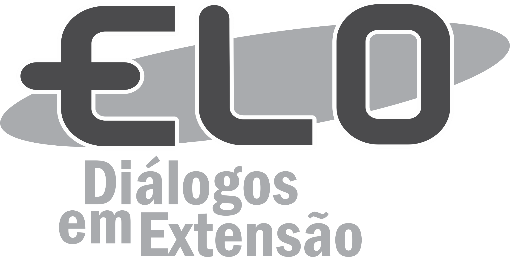 RESENHAReferência da obra: apresentado em fonte Times New Roman, negrito, tamanho 18, espaçamento simples entre linhas e alinhamento justificadoReferência do livro resenhado, conforme ABNT NBR 6023/2018. Palavras-chave: Palavra-chave 1, palavra-chave 2, palavra-chave 3. As palavras-chave devem seguir as orientações: Fonte Times New Roman, em itálico, tamanho 10, espaçamento simples entre linhas e alinhamento justificado. Precedida do termo “Palavras-chave:” em negrito. Área Temática: Área Temática deve seguir as orientações: Fonte Times New Roman, em itálico, tamanho 10, espaçamento simples entre linhas e alinhamento justificado. Precedida do termo “Área Temática:” em negrito.Título em inglês – Não traduzir o título original da obra resenhada e, independentemente da língua na qual estiver publicada a obra resenhada, manter o título na língua original da obra aqui. Apresentado em fonte Times New Roman, negrito, tamanho 16, espaçamento simples entre linhas e alinhamento justificado. Keywords: Keyword 1, keyword 2, keyword 3. As palavras-chave devem seguir as orientações: Fonte Times New Roman, em itálico, tamanho 10, espaçamento simples entre linhas e alinhamento justificado. Precedida do termo “Keywords:” em negrito.Título em espanhol – Não traduzir o título original da obra resenhada e, independentemente da língua na qual estiver publicada a obra resenhada, manter o título na língua original da obra aqui. Apresentado em fonte Times New Roman, negrito, tamanho 16, espaçamento simples entre linhas e alinhamento justificado.Palabras clave: Palabra clave 1, palabra clave 2, palabra clave 3. As palavras-chave devem seguir as orientações: Fonte Times New Roman, em itálico, tamanho 10, espaçamento simples entre linhas e alinhamento justificado. Precedida do termo “Palabras clave:” em negrito.A resenha deve ser apresentada em fonte Times New Roman, tamanho 12, espaçamento 1,5 entre linhas e alinhamento justificado. Esta resenha deve conter entre 3 a 5 páginas.  Submetido em:  Aceito em: 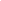 [Não preencher]